St Brigid’s N.S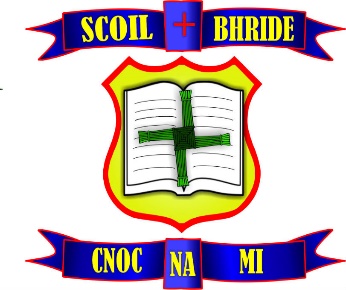 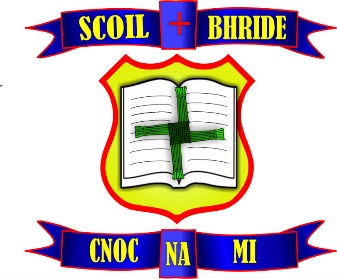 Meath Hill,Drumconrath,Navan,Co Meath.Email: meathhillns7@gmail.comWebsite: stbrigidsmeathhill.iePhone No: 042 9667819Roll No: 17220iDoes your child have any speech and language problems or any other known learning difficulties?___________________________________________________________________________________________________Has your child attended any outside agency for support such as speech therapist/physiotherapist/psychologist. If so please give details.___________________________________________________________________________________________________Does your child have any hearing difficulties?___________________________________________________________________________________________________Arrangements to be made if the child is ill in School.Name_________________________________________Contact_______________________________________________Name of Family Doctor_____________________________________________________________________________________Do you give permission to take the child straight to your Doctor in the event of being unable to contact parents within a reasonable time?________________________________________________________________________________________*Please attach Birth Cert ______________Our school maintains a database of photographs and digital images including videos of school events. It is customary to take  photos and videos of students engaging in activities to create a pictorial and historical record of school life and as a means of presenting projects and work done. Photographs and videos may be published on our new school website, newsletters, calendars and local and national newspapers. In the case of electronic images student’s names will not be recorded with the picture. We seek your permission to allow our school to use these at the discretion of the school authorities in school publications website and school blog. If you do not wish to consent to the above, please inform the school in writing  during the first week of the school year.	Office use onlyApplication for Admission to Junior InfantsSchool Year 2024-2025Application for Admission to Junior InfantsSchool Year 2024-2025Application for Admission to Junior InfantsSchool Year 2024-2025Application for Admission to Junior InfantsSchool Year 2024-2025Application for Admission to Junior InfantsSchool Year 2024-2025Application for Admission to Junior InfantsSchool Year 2024-2025Application for Admission to Junior InfantsSchool Year 2024-2025Application for Admission to Junior InfantsSchool Year 2024-2025Application for Admission to Junior InfantsSchool Year 2024-2025Application for Admission to Junior InfantsSchool Year 2024-2025Application for Admission to Junior InfantsSchool Year 2024-2025Application for Admission to Junior InfantsSchool Year 2024-2025General Information about your ChildGeneral Information about your ChildGeneral Information about your ChildGeneral Information about your ChildGeneral Information about your ChildGeneral Information about your ChildGeneral Information about your ChildGeneral Information about your ChildGeneral Information about your ChildGeneral Information about your ChildGeneral Information about your ChildGeneral Information about your Child*Childs first name:*Childs first name:*Childs first name:*Childs first name:*Childs first name:*Childs first name:*Childs first name:*Childs first name:*Childs first name:*Childs first name:*Surname:*Surname:* Childs PPS No:* Childs PPS No:* Childs PPS No:* Childs PPS No:* Childs PPS No:* Childs PPS No:* Childs PPS No:*Date of Birth:*Date of Birth:*Date of Birth:*Date of Birth:*Gender:*Home Address:Eircode*Home Address:Eircode*Home Address:Eircode*Home Address:Eircode*Home Address:Eircode*Home Address:Eircode*Home Address:Eircode*Home Address:Eircode*Home Address:Eircode*Home Address:Eircode*Home Address:Eircode*Home Address:Eircode *Name of Pre-school attended *Name of Pre-school attended *Name of Pre-school attended *Name of Pre-school attended *Name of Pre-school attended *Name of Pre-school attended *Name of Pre-school attended *Name of Pre-school attended *Name of Pre-school attended *Name of Pre-school attended *Name of Pre-school attended *Name of Pre-school attendedGeneral Information on Parents/GuardiansGeneral Information on Parents/GuardiansGeneral Information on Parents/GuardiansGeneral Information on Parents/GuardiansGeneral Information on Parents/GuardiansGeneral Information on Parents/GuardiansGeneral Information on Parents/GuardiansGeneral Information on Parents/GuardiansGeneral Information on Parents/GuardiansGeneral Information on Parents/GuardiansGeneral Information on Parents/GuardiansGeneral Information on Parents/Guardians*Parent/Guardian:*Parent/Guardian:*Parent/Guardian:*Parent/Guardian:*Parent/Guardian:*Parent/Guardian:*Parent/Guardian:*Parent/Guardian:*Parent/Guardian:*Parent/Guardian:*Parent/Guardian:*Parent/Guardian:*Mothers Maiden Name:*Mothers Maiden Name:*Mothers Maiden Name:*Mothers Maiden Name:*Mothers Maiden Name:*Mothers Maiden Name:*Mothers Maiden Name:*Mothers Maiden Name:*Mothers Maiden Name:*Mothers Maiden Name:*Name:*Name:Address: (if different from child’s)Address: (if different from child’s)Address: (if different from child’s)Address: (if different from child’s)Address: (if different from child’s)Address: (if different from child’s)Address: (if different from child’s)Address: (if different from child’s)Address: (if different from child’s)Address: (if different from child’s)Address: (if different from child’s)Address: (if different from child’s)*Mobile Number:*Mobile Number:*Mobile Number:*Mobile Number:*Mobile Number:*Mobile Number:*Mobile Number:*Mobile Number:*Mobile Number:*Mobile Number:*Mobile Number:*Mobile Number:*Email Address:*Email Address:*Email Address:*Email Address:*Email Address:*Email Address:*Email Address:*Email Address:*Email Address:*Email Address:*Email Address:*Email Address:Declaration:I/We being the Parent(s)/Guardian(s) of the applicant do hereby confirm that the above information is true and accurate and I/we consent to its use as described.Declaration:I/We being the Parent(s)/Guardian(s) of the applicant do hereby confirm that the above information is true and accurate and I/we consent to its use as described.Parent/Guardian’s Signature:Parent/Guardian’s Signature:Date:Date:Date ApplicationReceivedddmmyyDate ApplicationReceived